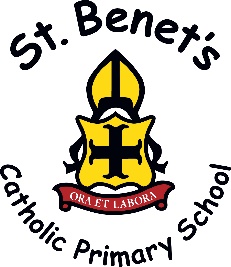 About your child at homePlease could you complete the form below and return by the first day of the Autumn termChilds name……………………………………………………..Family background (e.g. names & ages of siblings)………………………………………………………………………………………………………………………………………………………………………………………………………………………………………………………………………………………………………………………………………..How you would like letters home titled (e.g. Mr & Mrs, Ms etc.)…………………………………………………………………………………………………………..Please tell us something about your child (Hobbies, interests)…………………………………………………………………………………………………………………………………………………………………………………………………………………………………………………………………………………………………………………………………………………………………………………………………………………………………………………….What are your child favourite activities at home?……………………………………………………………………………………………………………………………………………………………………………………………………………………………………………………………………………………………………………………………………...Is there any other information you would like us to be aware of?………………………………………………………………………………………………………………………………………………………………………………………………………………………………………………………………………………………………………………………………………..Thank you for your cooperationMiss KeileyReception class teacher